生ごみ減量協力世帯認定ステッカー配布申請書私は次のとおり家庭での生ごみ減量に取り組みますので、生ごみ減量協力世帯認定ステッカーの配布を申請します。また、秦野市の生ごみ減量施策のため、今後市からアンケート等の送付を受けることに同意します。現在取り組んでいる家庭での生ごみ減量（下の選択肢から複数選択可）今後取り組む家庭での生ごみ減量（下の選択肢から複数選択可）ア　電動式生ごみ処理機を使用した生ごみの減量（裏面参照）イ　ディスポーザーを使用した生ごみの減量（裏面参照）ウ　コンポスト容器を使用した生ごみの減量（裏面参照）エ　ＥＭバケツを使用した生ごみの減量（裏面参照）オ　キエーロを使用した生ごみの減量（裏面参照）カ　手動バイオ型生ごみ処理機を使用した生ごみの減量（裏面参照）キ　プランターコンポストを使用した生ごみの減量（裏面参照）ク　ダンボールコンポストを使用した生ごみの減量（裏面参照）ケ　水切りグッズ等を使用した水切りコ　生ごみ乾燥グッズ等を使用した乾燥サ　買いすぎ・作りすぎ防止による生ごみの減量シ　その他（　　　　　　　　　　　　　　　　　）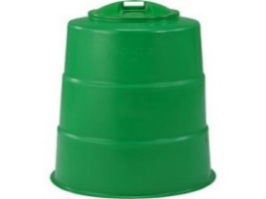 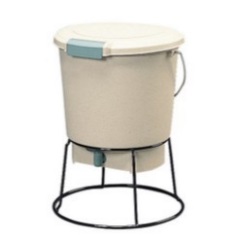 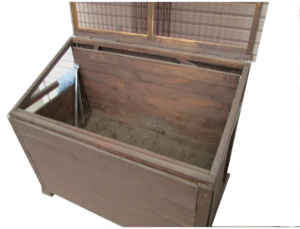 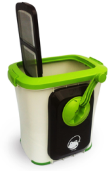 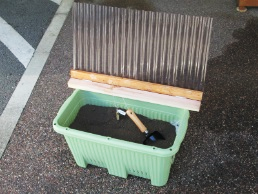 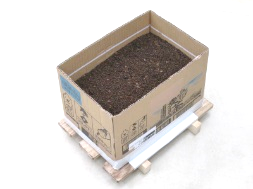 住所秦野市氏名電話番号世帯人数　　　　　　　　人住宅の種別戸建住宅　　　・　　　集合住宅